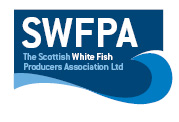 Creel PositionsCreel Position InfoArea 1NW57.08.52N001.55.58WNE57.07.10N001.49.37WSW57.01.84N002.00.40WSE57.00.72N001.53.34WAREA 2NW57.02.21N002.03.55WNE57.00.78N001.54.18WSW56.58.68N002.05.89WSE56.57.20N001.56.56WAll gear marked with bouy and yellow flag and set across the tide East and west( in strong tides ends will go under)Date3/2/2023Vessel Name & Reg NoBoy gordon A441Skipper NameGordon pennySkipper Email AddressJohnathon_penny@hotmail.co.ukSkipper Mobile NoG penny 07706117275 j penny 07525848737